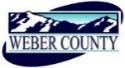 PUBLIC NOTICE is hereby given that the Board of Commissioners of Weber County, Utah will hold a regular commission meeting in the Commission Chambers at 2380 Washington Blvd., Ogden, Utah, on Tuesday, the 4th day of May 2021, commencing at 10:00 a.m.This meeting is also available by Zoom: link- https://zoom.us/j/98286152984?pwd=TEZicTNvLzlTdWQ3Sk0yaDBvR3p2UT09Meeting ID: 982 8615 2984Passcode: 106808Phone- 1(312)626- 6799The agenda for the meeting consists of the following:Welcome- Commissioner HarveyB. 	Pledge of Allegiance-	Steve Burton	C.	Invocation- Ryan CowleyD.	Thought of the Day- Commissioner FroererE.	Public Comments- (please limit comments to 3 minutes).F.	Consent Items-1.	Request for approval to ratify warrants #3783-3827, #458199-458458 and #81-82 in the amount of $4,979,429.34, dated April 27, 2021.2.	Request for approval of warrants #3828-3841 and #458459 -458571 in the amount of $1,306,379.46.3. 	Request for approval of purchase orders in the amount of $421,463.54.4.	Request for approval of minutes for the meeting held on April 20, 2021.5.	Request for approval of new business licenses. Additional Information6.	Request for approval of the following RAMP contracts- projects approved on March 2nd-					Eccles Art Center- Exhibits					Eccles Art Center-Education					Imagine Ballet- 2021 Season					Zigfield Theater-Arts Education					Zigfield Theater- 2021 Season					Beverly’s Terrace Plaza Playhouse- 2021 Season 					Chamber Orchestra Ogden- 2021 Season7.	Request for approval of Retirement Agreements by and between Weber County and the following:					Wayne Moss					Scott Hegstrom					Joe Olsen					Deborah Nielsen					Shari Creer8.	Request for approval to renew the contract by and between Weber County and Onsolve for the CodeRed Emergency Alert System.9.	Request for Approval of Change Order #3 for Contract 2020-8 with E.K. Bailey Construction for the Sheriff’s Office Warehouse.10.	Request for approval to terminate a Power Purchase Agreement with Rocky Mountain Power dated December 16, 2004.11.	Request for approval of the First Addendum to the Wireless Communications Tower Lease with Liberty Broadband.12.	Request for approval of the First Amendment to the Solid Waste Collection and Disposal Contract between Weber County and Waste Management.13.	Request for approval of a contract by and between Weber County and the University of Utah, Department of Pediatrics, for a donation of 500 Naloxone or Narcan kits with a potential of additional kits as needed.14.	Request for approval of an amended contract by and between Weber County and Tangram Design, LLC for professional services for the Ogden Valley Wayfinding Signage Plan to compensate for redesigns, bid assistance, and construction administration oversight.G.	Action Items-1.	Request for approval of the recommendation from the Weber County Recreation, Arts, Museums and Parks Board for the 2021 EZ RAMP grant awards.	Presenter: Jeremy Dunn	2.	Request for approval of the final reading of an Ordinance of the County Commissioners of Weber County amending fees for the Weber County Transfer Station. (Sec 16-2-9 Solid Waste Fees).			Presenter: Sean Wilkinson 	 3.	Request for approval of first Reading of Ordinance to Update & Clarify Campaign Finance Reporting for County & School Board Candidates. 	Presenter: Ryan Cowley4.	Request for approval of a contract by and between Weber County and K&H Election Services for election services and ballot printing.   Additional Information	Presenter: Ryan Cowley5.	Request for approval of a resolution of the County Commissioners of Weber County to appoint trustees to the West Warren Park Board.	Presenter: Stacy Skeen	6.	Request for approval of a contract by and between Weber County and Stirrin’ Dirt Racing for the May Mania Demolition Derby to be held at the Golden Spike Event Center.	Presenter: Duncan Olsen7.	Request for discussion and/or action on a request for final approval of Aspen Ridge at Powder Mountain Subdivision, consisting of 11 lots, located at approximately 6152 N Powder Ridge Rd, Eden.	Presenter: Steve Burton	8.	Request for approval of a resolution of the County Commissioners of Weber County approving the 2020 Municipal Wastewater Planning Program Annual Report.	Presenter: Chad Meyerhoffer9.	Request for a contract by and between Weber County and Graphic House LLC for the engineering, fabrication, delivery, and installation of the Ogden Valley Wayfinding Signage (Phase 1).Presenter: Scott PerkesH.	Public Hearings-	1.		Request for a motion to adjourn public meeting and convene public hearings.2.	Public hearing to consider and take action on a request to vacate a public utility easement located along the side property line of Lot 14, Snowflake Subdivision, Phase 3.	Presenter: Steve Burton3.	Public hearing to consider and take action on a request to vacate the 10-foot public utility easements located on both sides of the shared lot line between lots 2 and 3 of Sun Dance Ridge Subdivision. (EV2021-04).		Presenter: Felix Lleverino4.	Public hearing to discuss amendments to the operating and capital budget of Weber County for the 2021 calendar year.	Presenter: Scott Parke5.	Public Comments. (Please limit comments to 3 minutes).	6.		Request for a motion to adjourn public hearings and reconvene public meeting. 	7. 	Action on public hearings. I2- Request for approval to vacate a public utility easement located along the side property line       of Lot 14, Snowflake Subdivision, Phase 3.                  Presenter: Steve Burton		I3- Request for approval to vacate the 10-foot public utility easements located on both sides of                   the shared lot line between lots 2 and 3 of Sun Dance Ridge Subdivision. (EV2021-04).                              Presenter: Felix LleverinoI4- Request for approval of a resolution amending the operating and capital budget of Weber       County for the 2021 calendar year.      Presenter: Scott ParkeI.	Commissioner Comments-   	J.	Adjourn-CERTIFICATE OF POSTINGThe undersigned duly appointed Executive Coordinator in the County Commission Office does hereby certify that the above notice and agenda were posted as required by law this 30th day of April, 2021.																						_______________________________													Shelly HalacyIn compliance with the Americans with Disabilities Act, persons needing auxiliary services for these meetings should call the Weber County Commission Office at 801-399-8405 at least 24 hours prior to the meeting. This meeting is streamed live. Information on items presented can be found by clicking highlighted words at the end of the item.*Videos of Commission Meetings will be available on the following- WeberCountyUtah.gov, the Weber County Facebook, Weber County YouTube Channel and webercountylive.com.